Table of contentsAcknowledgementsThis document is written by members of the WHO working group on measuring Behavioural and Social Drivers (BeSD) of COVID-19 vaccination chaired by Professor Noel Brewer with the support of Lisa Menning and Francine Ganter Restrepo from the WHO Department of Immunization, Vaccines and Biologicals, who serve as the group secretariat. The BeSD COVID-19 group is a subgroup of a broader longstanding effort to develop tools and guidance to measure BeSD of childhood vaccination, chaired by Professor Julie Leask.The members of the BeSD COVID-19 working group are: Neetu Abad, Helena Ballester Bon, Cornelia Betsch, Melissa Gilkey, Abdul Momin Kazi, Julie Leask, Noel Brewer, Ana Lisa Ong-Lim, Aaron Scherer, Holly Seale, Smita Singh, Gillian SteelFisher, Kerrie Wiley, and Charles Wiysonge.Introduction This guidebook supports the use of tools to understand public intentions to get a COVID-19 vaccine. It is intended for immunization programme managers, researchers and others engaged in collecting, analysing and using data for COVID-19 vaccine programme planning and evaluation. There are four tools (available in Annex A) that come together with this guidebook, targeted to populations prioritized for COVID-19 vaccines:Survey for health workers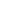 Survey for adultsQualitative interview guide for health workersQualitative interview guide for adultsThe surveys and interview guides can be used separately or together, depending on the main research questions. Lastly, the tools are designed to easily integrate with other data collection activities to facilitate triangulation of insights, so can be used together with other assessments or surveys. This guide is structured across three steps: 1) Plan; 2) Investigate; and 3) Act. It outlines the methods and best practices to support implementation of the surveys and interview guides, including local adaptation of materials, and recommendations for data collection and analysis. It also includes a basic decision support tool to help inform country planning and the design of interventions to increase vaccine uptake. Why assess the behavioural and social drivers (BeSD) of vaccination?It is vital for countries to understand how people think, feel, and act in relation to a vaccine when developing strategies to generate acceptance and uptake for the vaccine. Gathering and using quality data on the behavioural and social drivers of vaccination will enable programmes to design, target, and evaluate interventions to achieve greater impact with more efficiency, and to examine and understand comparable trends over time. Routinely gathering and using such data will offer insights in how to continually improve implementation strategies and tailor communication approaches. This data will be particularly important for health workers, given their critical role in relation to vaccination.BeSD measures four domains that play a major role in shaping uptake: what people think and feel about vaccines; social processes that drive or inhibit vaccination; individual motivations (or hesitancy) to seek vaccination; and practical factors that shape the experience of seeking and receiving vaccination. Assessing all domains will enable more comprehensive planning and evaluation. 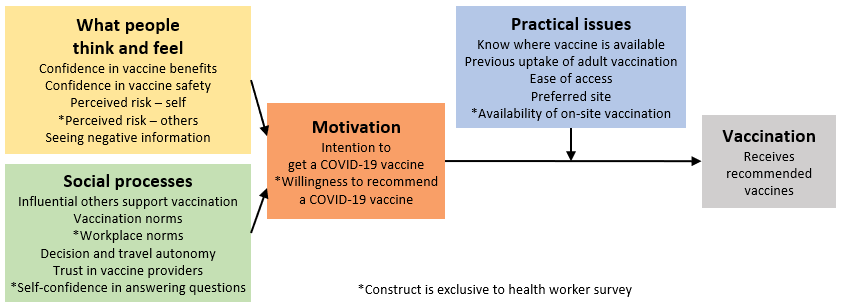 Figure 1: The BeSD of Covid-19 model that is based on the Increasing Vaccination Model (Brewer et al).Plan to use the BeSD toolsEstablish a team, budget and timelineFor optimal success, begin by establishing a small core team of the appropriate immunization staff, partners, and others with the necessary research expertise. Involve this group – and any local community representatives – on an ongoing basis throughout the process. At the outset, ensure adequate funding is available for data gathering and analysis and establish a realistic timeline, accounting for the different phases of work involved. Ensure you have obtained the necessary permits and/or ethical approvals prior to data collection.A dedicated research agency or company may be engaged to carry out the data collection and analysis, however the core team will still need to carry out basic planning and coordinate with the researchers and other stakeholders throughout the process. Once analysed, findings can be shared widely, and used for presentations and discussions to: a) inform the design and prioritisation of interventions, and b) advocate for resources for implementation. Select the data collection toolsThe BeSD surveys can be implemented as either a stand-alone assessment or integrated with another data-collection activity. If used within another activity, make sure the BeSD COVID-19 questions for health workers are only administered to health workers. Data collection methods may consist of telephone or in-person interviews (at a home or other location, e.g. workplace), or an online survey. All data should be gathered before beginning analysis. For the BeSD qualitative interview guides, interviews may take place as a stand-alone assessment in a specific population, or alternately serve as a pre-survey exploration or to explore a result from the survey data in more detail. In the latter case, respondents may be a sub-sample of the survey respondents. The qualitative guides can be used for in-depth interviews with an individual or to structure focus group discussions with two or more respondents (or a combination of both). Adapt and test the tools to match the local needs and contextThe BeSD tools are to be used in a globally standardized and consistent manner, however may be adapted to allow for specific local contexts and languages. Based on global evidence and expertise, it is strongly recommended that key elements (see below for more information) of the questions and response options should remain standardised to remain scientifically sound and allow for comparisons across countries and contexts. To assist with local translation, please see Annex A for details on the rationale for each question and related descriptions. 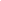 Adaptation of the tools can be done via two steps, ideally with the involvement of national and sub-national stakeholders, as well as the appropriate local research expertise: Translation into local language(s) with careful review by stakeholders to ensure the intended meaning of concepts is retained (in some cases back-translation may also be carried out to ensure fidelity)Rapid testing (or pre-testing) to ensure the tools are well-understood and match the local social/cultural context Rapid testing will help to enhance data quality and can be done at a small scale for each tool:The survey must be tested through a read-aloud technique called ‘cognitive interviewing’, involving two rounds of interviews with 4-8 respondents per round. This ensures survey items (each question and its response options) are well-translated and convey the intended meanings. See Annex B for more details on cognitive interviewing.The qualitative interview guides should be piloted via 2-3 interviews with the target population. This aims to make sure the questions flow well and are understood in the local contextData collection procedures may also be tested to guide refinements to tools and processesIn adapting the survey for local needs, consider the following: Use the findings from the cognitive interviews to inform any adjustments to survey item wording.Keep response scales balanced. Do not add or remove options from the 4-point scales. BeSD has developed a visual 4-point scale to assist in comprehension of the response options (Annex A).When translating an item (question and response options) keep its intended meaning as per the item rationale (Annex A).Align any new survey items you may wish to add with the four BeSD domains (Figure 1). Consider aligning response options of new survey items to BeSD response option patterns where possible.The order of items should follow the principle of “facts” before “opinions”, and “attitudes” before “intentions”.Adapt the demographic section of the survey to suit the target population and any local terminology. If the survey is to be administered to healthcare workers, it would be important to capture relevant information regarding occupation, location of practice (primary or tertiary care), years of practice etc.The qualitative interview guides have been developed to mirror the domains in the survey. However, if a topic needs more in-depth exploration it can be expanded in the interview. For further information on adapting the qualitative interview guides in response to a local context, please see Annex C.Investigate the drivers: data collection, analysis, and reportingPreparing to collect dataThis section outlines steps to support the collection of quality data through use of the survey and qualitative interview guides and offers frameworks to facilitate data analysis. For both tools, data collection may take place using pen and paper, or digital tools, e.g. using the Open Data Kit (ODK) application. In the process of gathering and using the data associated with these tools, be sure to consider policies on data ownership and sharing. Anonymise all data and respect local principles of data protection. For reference, the WHO policy on data sharing is available in Annex D.Determine a data collection method and sampling planThere are several ways to select members of a population to participate in a study. For example:Population-based sampling provides the strongest evidence by engaging survey respondents who are representative of the underlying population. Consider inserting BeSD items into existing population-based surveys in your area, e.g. a WHO vaccination coverage survey. Internet sampling is another way to collect data as it can be cost-effective and enables access to a larger sample where different methods are used to gain representativeness of the population.  Targeted sampling involves inviting a specific population to join a survey (i.e. online, print media, radio). It is less prone to bias, but data collectors must ensure good methods for reaching the targeted community. Convenience sampling is where people are approached because it’s easy to find them. A researcher can survey people as they walk by on the street, or as they exit a health clinic, for example. Convenience sampling is not ideal for representing the population and it is subject to biases due to the location and other factors that bring you in contact with the people. However, it is a rapid and very feasible method. Bias can be reduced with strategies such as only approaching every 5th person.  (NOTE: simple and illustrative examples of sample size calculations will be added here in final version.)For the qualitative interviews or focus groups, purposive sampling is recommended to intentionally select the most suitable respondents for the research objectives. Regardless of the recruitment method, in the research protocol it will be important to describe:How potential subjects will be identifiedWhat attempts will be made to contact themWho will approach themWhether consent will be obtainedHow the response rate will be measured (the number of people who take the survey divided by the total number of people asked to take the survey)How the completion rate will be measured (the number of questions answered divided by the total number of questions asked in your survey). How the sample demographics will be compared with the overall target population demographics, where possible.Analysis of data from the surveyThere are different types of statistical analyses that can be used to answer different types of questions.Descriptive statistics provide you with information about a variable or a summary of a variable. Examples of descriptive statistics include percentages (example: # of women in a sample/total # of respondents), ranges (example: Youngest respondent was 18 years old and the oldest was 95 years old), and means/averages (adding up all of the responses and dividing the total by the # of respondents to find what the average of the responses was). Bivariate analyses provide you with information about comparisons or relationships between two variables. Examples include Chi-squared analyses for measures with categories (example: a table with gender and education level) and correlations for measures with linear/numeric responses (example: relationship between age and vaccination intentions).Multivariable analyses are used to determine the relationships between an outcome variable with another variable, controlling for the potential influence of other variables. An example is using linear regression to determine if age is associated with vaccination intentions if you take out the associations with gender, income, and education. These types of analyses can help you determine if a factor is actually associated with vaccination intentions or whether the relationship is the result of another factor (example: if gender was no longer associated with vaccination intentions if you consider differences in income between men and women). Analysis of data from the qualitative interviews and/or focus groupsThere are many approaches to qualitative data collection and analysis. For the purposes of this guidance, a Framework Analysis approach is suggested, and templates are provided later in this section. The Framework Analysis approach is well-suited to a team with varied levels of qualitative research experience. It is recommended that at least one team member has experience in such methods.For more information on the Framework methodology, including an illustrative example, please refer to Gale et al, BMC Medical Research Methodology, 2016 and Ferber, African Journal of Midwifery and Women's Health Vol. 4, No. 2, 2013  For a general overview of how qualitative approaches differ from epidemiologic approaches, see Carter, Ritchie and Sainsbury, "Doing good qualitative research in public health: not as easy as it looks", NSW Public Health Bulletin, Vol 20 (7-8), 2009Qualitative data collection and analysis occurs in cycles. To begin, conduct 2 or 3 interviews using the qualitative semi-structured interview guide and follow stages 1 to 4 below. Once the analytical framework is developed (see below), proceed with more interviews and analysis under the framework, revisiting the themes after every 4-5 interviews to make any adjustments.The main stages in the Framework Analysis process are as follows:STAGE 1: Transcribe and familiarise. This involves converting the interview into a format for analysis using verbatim notes from a recording, or detailed notes taken during the interview, usually by a second person. Immersion in the data through reading and re-reading and reflection on thoughts about the interview will build familiarity with the data.STAGE 2: Develop codes. Codes are used to formally organise concepts in the data. Codes are simply a label given to data units. For example, if someone mentions their worries about vaccine safety, the line of text in the interview transcript that covers that could be labelled as “safety worries”, and all lines in the remaining interviews that describe similar concerns expressed by other participants are also coded as “safety worries”. This allows for a systematic comparison of the codes across all of the interviews, and can be done using comments or annotation functions in a word document, or using specialised software such as QSR NVivo, ATLAS.ti, MAXQDA or Dedoose. After a few interviews, patterns may emerge where the same codes appear in several interviews. Ideally, for rigour, several members of the team should independently code the first few interviews to facilitate comparisons and agreement on what codes will be applied.STAGE 3: Develop and apply an analytical framework. After the reoccurring codes are identified, similar or related codes may be grouped into defined categories. This framework can be used for subsequent interviews and revised until it covers all of the concepts arising from the interviews. Building on the example above, the “safety worries” code might fall under a category called “Vaccine concerns” that also includes “vaccine effectiveness” and “not worried about vaccine safety”. To facilitate interpretation, a summary spreadsheet can be developed with an interview per row, and data charted across codes and categories per column (see template below for an example). STAGE 4: Interpret the data. Themes are generated from the data by viewing the summary spreadsheet and drawing connections across participants and categories. Interpretation of the data should go so far as to develop themes which may offer explanations for what has emerged in the data. This could involve creating typologies (or classifications) and mapping relationships between themes.It is also vital that all researchers involved in interviewing and data analysis keep a Researcher Diary (sometimes called a memo). This is a place for the researcher to record their impressions from the interviews and analysis, and journal their thinking and ideas as they occur, to enhance reflexivity (i.e. self-awareness of one’s thoughts and actions in the research process). A draft template to assist the framework analysis is available to support this analysis. If needed please contact Lisa Menning: menningl@who.int The template provides an example of how the framework for analysis can be structured.  Each participant or focus group occupies a row, and the themes and categories identified in Stages 2 and 3 above are represented in the columns.  A brief summary describing the coding of each interview / focus group transcript is entered under each identified category or theme.  The template contains themes and categories that may be present, based on the interview questions. Other categories or themes that might be present in a given study should be added as they are identified.An example of how such an analysis might be done can be found in Gale et al, BMC Medical Research Methodology, 2016Reporting on the survey findingsOne of the most important goals of the BeSD is to provide data that decision makers can use to improve immunization programs. Start by sharing data on:The percentage of respondents who report willingness to accept a COVID-19 vaccine The most commonly reported facilitators and barriers to vaccination.Further analyses can assess variation in these estimates by attitudinal and demographic factors. The goal of analysing and reporting the survey data is that it can be easily understood and that it is useful for the target audience. The method of data analysis should be carefully considered in the planning stages of the survey. Take statistical advice from the outset of your research, e.g. work with an analyst to understand who is least willing to vaccinate or most likely to experience barriers. The table in Annex F will facilitate this analysis.In order to ensure that the data collection process was appropriate and rigorous, it is important to clearly document the number of potential participants contacted and whether people who agreed to participate differ from those who refused with regards to their characteristics of interest (i.e. gender, age, features of health). Determine whether the participant group is different in any way compared to the population of interest more generally. Ensure that results are clear, factual, and concise. The reported results should directly address the research questions posed. It is important to provide information about the response rate (the number of questionnaires distributed; the number of returned questionnaires completed in part or in full), the representativeness of the sample and how missing data was handled. Some suggestions for reporting:Don't analyze and report on every question within your questionnaire. There is no need to repeat all the data captured in tables into the body of the textPresent data visually, when possible to make interpreting the results easier (example: use an icon array (iconarray.com) to show percentages of the sample that are women and men)Do not simply provide the numbers; interpret the results for your audience so they can see why a result is importantIf comparing results, make sure they are displayed using the same y-axis (example: y-axis in both figures goes from 1 to 10) so that any differences are easy to seeDo not be afraid to report non-significant results; these can be as important as significant resultsResources that may assist in reporting the data:Improving the quality of Web surveys: the Checklist for Reporting Results of Internet E-Surveys (CHERRIES): https://www.equator-network.org/reporting-guidelines/improving-the-quality-of-web-surveys-the-checklist-for-reporting-results-of-internet-e-surveys-cherries/ Boynton PM. Administering, analysing, and reporting your questionnaire [published correction appears in BMJ. 2004 Aug 7;329(7461):323]. BMJ. 2004;328(7452):1372-1375. doi:10.1136/bmj.328.7452.1372  https://www.ncbi.nlm.nih.gov/pmc/articles/PMC420299/ 	Example table: COVID-19 risk perception across sociodemographic characteristics Example table: Univariate analysis and multivariate logistic regression model of COVID-19 vaccine acceptance and demographic variables. 3.6.   Reporting on the qualitative research findingsReporting qualitative research findings involves constructing a representation of the social occurrences and experiences that is based on the accounts of the people who were interviewed. Writing up findings also forms part of the qualitative analytical process, which starts with the Researcher Diary (see section 3.4). There are a number of ways to report qualitative data, and many good references are available.  Below are a set of general steps to guide reporting of qualitative data.  Identify who the main audience is. Who are the people that are interested in this data? What is the best way to present this data to them?Decide on a structure. What is the best way to tell the story of this research to the audience?   The most straightforward way to structure results is an explanation of the key concepts that were found and how they answer or relate to the research question.Describe the methods. It is important to clearly state the methods used in data collection and analysis, including overall research design, and sampling approach with justificationrecruitment methodshow the interviews were conducted and recordedanalytical approachethical considerations and approvalDescribe the results of the study. Start by describing how many interviews were undertaken and over what time period. Tell the story of the results, and how they relate to the research questions. Focus on the concepts and themes, and how they relate to the research questions.  If links between the themes and concepts were identified, describe these links also, but take care to justify how and why these links were made, using the data as evidence.Avoid using numerical statements. Sentences that describe how many participants had a certain trait or described a certain attitude should be avoided. Qualitative data is not about prevalence, but about understanding why something is happening. The purposive method of sampling means that statements such as, “seventeen people said they were worried about vaccine safety” can be misleading. When reporting qualitative results, it is best to focus on the concept rather than how many people said it. For example, the previous statement could be better phrased as “the safety of the vaccine was a concern among the participants…”.Use quotes to illustrate the concept or theme being reported. Quotes should be carefully de-identified, short and to the point.Where possible, illustrate the range or diversity in the findings. When discussing the concepts, be sure to discuss any opposing findings, and include illustrative quotes where appropriate. See Annex E for examples of how this may be done. Act on the data: moving from findings to interventionsBehaviourally informed interventionsBeSD COVID-19 offers short quantitative surveys and qualitative interview guides for in-depth interviews or focus groups. The survey indicators can be helpful to monitor changes over time and the impact of interventions, while the qualitative guides will offer in-depth insight to specific issues arising out of the four BeSD domains.This section of the guide will outline the steps to take to use your results to identify problems areas and to develop interventions to address those problems and increase demand for COVID-19 vaccines (please refer to the three tables in Annex G). The first two tables lists survey indicators and group interventions corresponding to each of the BeSD domains that they measure and address. Table 1 lists suggested interventions for healthcare workers and Table 2 lists suggested interventions for adults 65+ and adults with pre-existing conditions. The interventions included in these tables were obtained through a systematic literature review.Interventions were broadly classified as being an educational campaign, on-site vaccination, incentives, free/affordable vaccine, institutional recommendation, provider recommendation, reminder and recall, message framing, and vaccine champion. Some interventions fell outside of these categories and are noted as such. The third table presents both the strength of the interventions graded based on best practices, as outlined by the Oxford Centre for Evidence Based Medicine and Cochrane Review, and the likely impact of the intervention from findings described in a meta-analysis. Translating findings into interventionsOnce BeSD surveys results have been analyzed and the team has identified problem areas where indicators do not meet expectations, these problem areas can be matched up to interventions for HCW and adults 65+ and adults with pre-existing health conditions.If there are multiple interventions to choose from with similar feasibility, it is best to choose the intervention with high likely impact, high strength of evidence, and one that fits the local context. The interventions have been classified according to scientific evidence, but further detail can be found by accessing the reference list at the end of the tables. Not all indicators have a direct evidence-based intervention (denoted with an Asterix in the tables), but as evidence emerges, we will add to this list. Limited implementation data were available to allow us to evaluate the feasibility of the interventions; local knowledge should be used to evaluate whether the intervention is feasible in specific contexts. Many of the interventions were implemented as part of a package of interventions. Therefore, we suggest packaging interventions together to address different aspects of the immunization process. Interventions should generally follow patterns of influence:Interventions that correspond to indicators for ‘what people think and feel’ should increase risk perception of COVID-19 and acceptance of COVID-19 vaccine safety and efficacy. Interventions that correspond to indicators for ‘social processes’ should reinforce the norm that most people want to get vaccinated, and there is social support for vaccination. Interventions that correspond to indicators for ‘motivation’ should increase intentions and overall motivation to vaccinate. Interventions that correspond to indicators for ‘practical factors’ should decrease barriers to vaccination that are structural or systems-oriented.To facilitate monitoring and evaluation of interventions that are eventually implemented, please see attached framework in Annex F.Using BeSD indicatorsThe BeSD survey indicators can be particularly helpful if you are planning to monitor changes over time or measure the behavioural and social impact of your interventions. The BeSD indicators are framed around immunization programme gains, to align with existing immunization indicators such as coverage. When the percent value corresponding with an indicator is low, the indicator is faring poorly, an intervention action is recommended. The document embedded below includes BeSD indicators and guidance on interpreting the values, including at what point intervention is required. These thresholds have been developed from expert consensus and their collective experience of comparable performance indicators. These thresholds are to offer initial guidance on interpreting indicator values for decision making, and should be reviewed and adjusted for local, and other contextual considerations.Selecting interventions without using data from the BeSD toolsIf you are unable to collect data using the BeSD survey tools, country teams can use locally available data to evaluate whether there are problem areas for demand.  Examples of existing data sources include coverage surveys, KAP studies with target populations, in-depth interviews with stakeholders, or traditional or social media monitoring data. If local data are not available, countries should use local knowledge to select interventions based on feasibility and need. Interventions should be chosen based on local expert and stakeholder consensus, including community representatives, behavioural scientists, programme managers. Care must be taken not to ascribe one’s own hunches or anecdotal stories as a diagnosis of the problem in the place of measurable indicators.Annex A. Survey and interview guidesSurveys and item rationaleInstructions for readers:The table below complies both Adults and Health worker items developed for the surveys. Table cell colours are indicative of the domain (thinking and feeling, social processes, motivation, and practical issues).A total length of 21 BeSD items apply to adults, and up to 27 BeSD items can apply for respondents who are health workers. To supplement the BeSD COVID-19 items, included below are also recommended consent script (S0) with adaptable fields for countries to modify and use as appropriate, and six socio-demographic items (S1-S6) for country adaptation. These supplementary items (S0-S6) can be used and adapted as needed to support the research objectives. The survey flow adopts the logic of ‘facts’ before ‘attitudes’, and ‘attitudes’ before ‘intentions’, and moves from general immunization items to Covid-19 vaccine specific items. Wording in [square brackets] is to indicate terminology that will need to be appropriately adapted at the local level.Text in ALL CAPITALS is an instruction for the interviewer and should not be read aloud for participants.Visual response scaleThe following visual response scale may also be useful in certain settings to facilitate understanding of the 4-point response options.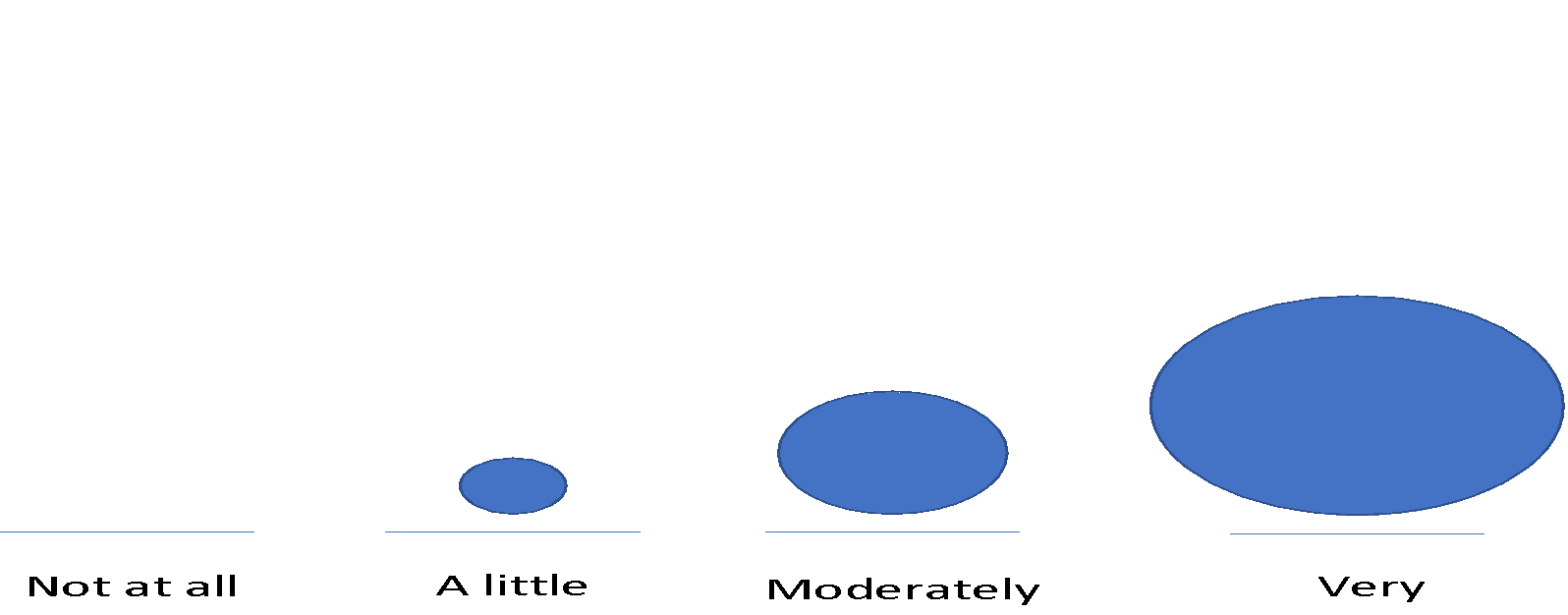 Qualitative interview guide Questions designed to be asked in a context where a COVID-19 vaccine is not yet available.After a vaccine becomes available, questions may be adapted. Annex B. Guidance for adapting the BeSD survey The aim of the BeSD project is to develop a set of standardized and globally comparable tools to measure the drivers of vaccination and inform programme planning. Quality translation from English to other languages and careful local adaptation is important to ensure the survey is understood the same way across cultures and languages, and measure the same concepts in a globally comparable manner.To ensure quality data, the BeSD tools should be tested following translation and ahead of data collection activities. Local adaptions to the tools should be informed by this early testing. For the qualitative interview guides, use pilot study insight to inform any refinements to the interview questions, probes, and flow. For the BeSD survey, a process of cognitive interviewing is recommended to improve the quality of translations and support careful adaption to survey items.How to carry out cognitive interviewing to test and locally adapt the survey?This is a brief guide to using cognitive interviewing (CI) to improve the BeSD Covid-19 survey. CI is a process for improving the quality of a survey, to ensure questions and response options are understood as intended, are well-adapted to a local context, and measure what they are designed to measure. Participants for CI should be recruited from the target population. In this case, this may be health workers or other adults who may qualify to receive a COVID-19 vaccine. Schedule separate interviews with participants and follow the steps below for each survey item (each survey question and its corresponding response options), one item at a time. Assume 2-3 minutes interview length per item. Where possible, aim to conduct two rounds of interviews with 4-8 respondents per round. However, conducting even one round of interviews with as few as 4 people can offer meaningful insights to improve the survey significantly.Ask the respondent the question (including response options) and allow them to answer.Ask the respondent about the question they just answered, using probes to understand if…The question is easy to understand and it makes sense:“In your own words, what is this question asking?” or “what does this question mean to you?” to check the item was well understood.The ideas or words in the question and response options are easy to understand:Ask generally, “Did this question make sense to you? Why / why not?” or probe around specific words or concepts that may be difficult to understand. “What do you think of when you hear the phrase ‘getting vaccines’?”The response options make sense and allow for meaningful answers:“Do the response options fit in with the sort of answer you want to give?”  There are any response options that are missing:“Was there anything missing from the list of response options?” to check the options are adequate.The question and response options are relevant in the country or region:Ask generally, “Did the response options offered make sense to you? Why / why not?” or probe around specific words or concepts that could be interpreted differently “What do you think of when you hear the phrase ‘vaccination clinic’?”In terms of use of the visual response scale, if questions are being asked in-person (not self-administered), the interviewer should point to the corresponding visual analogue shape when that response option is being verbalized. This helps respondents understand the meaning and the connection with the circles.After conducting the first round of cognitive interviews, review the feedback from participants. Were the items understood as intended? Did the response options allow them to answer meaningfully? Are the items appropriate in the local setting? If needed, adapt questions and response options using the insights. Table 1 below offers an example for organizing items and cognitive interview insights when considering revisions. Document the findings and recommendations or adaptions made.Table 1. Example cognitive interview probes, findings and recommendationsTo ensure the intended meanings are maintained in the process of translation and item adaption, please refer to the item rationale provided with the BeSD surveys. The rationale provides a description of the item to clarify its intended meaning and item specific recommendations for local adaptions.It is also essential to test the modified questions and responses by conducting a second round of cognitive interviews with a new group of participants, repeating the process until the questions and response options are understood as intended.Annex C. Guidance for adapting the BeSD qualitative interview guideThe series of questions offered in the BeSD-COVID qualitative interview guide are designed as a kind of “menu” for researchers to choose from, depending on what topics require deeper understanding. Keep in mind, using all of the questions listed in the guide will result in an interview that may be almost two hours in length, resulting in significant time commitment from participants and a large amount of data to analyse. Choose questions that will best answer the specific research question for the project.Try to order the questions in such a way that the interview flows more like a conversation than a survey. The order of questions in the suggested interview guide results in a fairly conversational interview in English, and follows a general order of starting with a “warm-up” question, followed by thoughts and feelings, what they think they will do, the social processes involved, and practical factors. This will change, depending on the language and cultural setting.Once a draft qualitative interview guide is developed, pilot test it with two or three people who are fluent in the language that the interview will be conducted in.  During these pilot interviews be mindful of whether the interview flows well (like a conversation), and adjust the order of questions if needed.More information on interview guide development can be found in: Roberts, R. E. (2020). Qualitative Interview Questions: Guidance for Novice Researchers. The Qualitative Report, 25(9), 3185-3203.Kvale, S., & Brinkmann, S. (2009). Interviews: Learning the craft of qualitative research interviewing: Sage.Annex D. WHO policy on use and sharing of dataPolicy on use and sharing of data collected in Member States by the World Health Organization (WHO) outside the context of public health emergencies.Data are the basis for all sound public health actions and the benefits of data sharing are widely recognized, including scientific and public health benefits. Whenever possible, WHO wishes to promote the sharing of health data, including but not restricted to surveillance and epidemiological data.  In this connection, and without prejudice to information sharing and publication pursuant to legally binding instruments, by providing data to WHO, the Ministry of Health of your Country confirms that all data to be supplied to WHO have been collected in accordance with applicable national laws, including data protection laws aimed at protecting the confidentiality of identifiable persons;Agrees that WHO shall be entitled, subject always to measures to ensure the ethical and secure use of the data, and subject always to an appropriate acknowledgement of your Country:To publish the data, stripped of any personal identifiers (such data without personal identifiers being hereinafter referred to as “the Data”) and make the Data available to any interested party on request (to the extent they have not, or not yet, been published by WHO) on terms that allow non-commercial, not-for-profit use of the Data for public health purposes (provided always that publication of the Data shall remain under the control of WHO);To use, compile, aggregate, evaluate and analyse the Data and publish and disseminate the results thereof in conjunction with WHO’s work and in accordance with the Organization’s policies and practices.Except where data sharing and publication is required under legally binding instruments (IHR, WHO Nomenclature Regulations 1967, etc.), the Ministry of Health of your Country may in respect of certain data opt out of (any part of) the above, by notifying WHO thereof, provided that any such notification shall clearly identify the data in question and clearly indicate the scope of the opt-out (in reference to the above), and provided that specific reasons shall be given for the opt out.Annex E. Examples of visualisations of findingsThe charts below offer some initial examples of ways in which data may be represented visually. (Each visualisation would also have a sample size indicated.)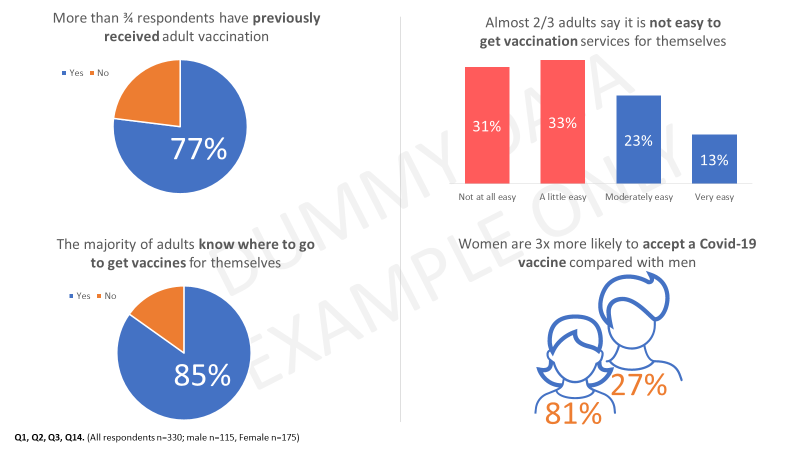 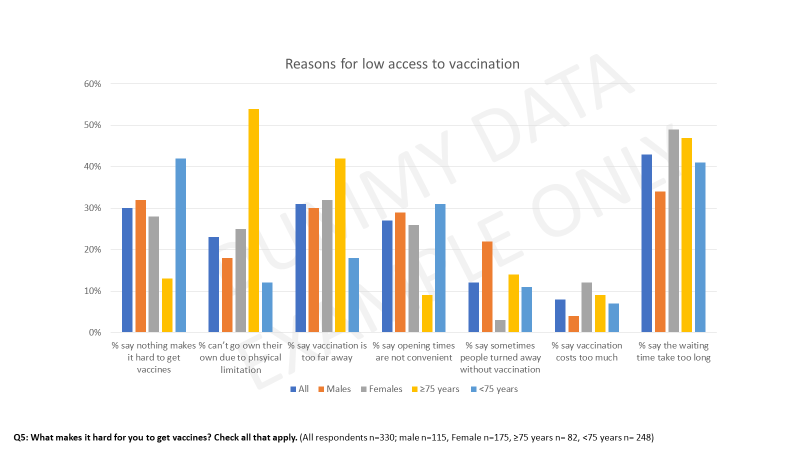 Annex F. Sample monitoring and evaluation frameworkThe following table offers an outline of a monitoring and evaluation (M&E) framework for two selected indicators. This may be helpful to establish a larger and more targeted framework for specific findings of interest.Annex G. Intervention categories per indicatorPlease note that you would only suggest these interventions when the indicators are faring poorly, for example, when the indicator corresponding to the construct general vaccination knowledge (row 2) shows a high % of adults who do not know where to get vaccines for themselves.  The table below complies both Adults and Health worker items developed for the BeSD Covid-19 surveys. Table cell colours are indicative of the domain (thinking and feeling, social processes, motivation, and practical issues).Table 1. Suggested interventions to increase demand for COVID-19 vaccines among healthcare workersTable 2.  Suggested interventions to increase demand for COVID-19 vaccines among adults aged 65+ and adults with pre-existing conditions* Indicators did not overlap with any studies. Note: There were no studies that overlapped with any social process indicators among adults 65+ and adults with pre-existing conditionsTable 3. Intervention categories, likely impact on vaccine uptake and strength of evidence of available studies References 1.	Harari D, Iliffe S, Kharicha K, et al. Promotion of health in older people: a randomised controlled trial of health risk appraisal in British general practice. Age Ageing 2008;37:565-71.2.	Arthur AJ, Matthews RJ, Jagger C, Clarke M, Hipkin A, Bennison DP. Improving uptake of influenza vaccination among older people: a randomised controlled trial. Br J Gen Pract 2002;52:717-8, 20-2.3.	Dapp U, Anders JA, von Renteln-Kruse W, et al. A randomized trial of effects of health risk appraisal combined with group sessions or home visits on preventive behaviors in older adults. J Gerontol A Biol Sci Med Sci 2011;66:591-8.4.	Hull S, Hagdrup N, Hart B, Griffiths C, Hennessy E. Boosting uptake of influenza immunisation: a randomised controlled trial of telephone appointing in general practice. Br J Gen Pract 2002;52:712-6.5.	Humiston SG, Bennett NM, Long C, et al. Increasing inner-city adult influenza vaccination rates: a randomized controlled trial. Public Health Rep 2011;126 Suppl 2:39-47.6.	Wallace C, Corben P, Turahui J, Gilmour R. The role of television advertising in increasing pneumococcal vaccination coverage among the elderly, North Coast, New South Wales, 2006. Aust N Z J Public Health 2008;32:467-70.7.	Nan X, Xie B, Madden K. Acceptability of the H1N1 vaccine among older adults: the interplay of message framing and perceived vaccine safety and efficacy. Health Commun 2012;27:559-68.8.	O'Connor AM, Pennie RA, Dales RE. Framing effects on expectations, decisions, and side effects experienced: the case of influenza immunization. J Clin Epidemiol 1996;49:1271-6.9.	Yokum D, Lauffenburger JC, Ghazinouri R, Choudhry NK. Letters designed with behavioural science increase influenza vaccination in Medicare beneficiaries. Nat Hum Behav 2018;2:743-9.10.	Zimmerman RK, Nowalk MP, Raymund M, et al. Tailored interventions to increase influenza vaccination in neighborhood health centers serving the disadvantaged. Am J Public Health 2003;93:1699-705.11.	Conner M, Sandberg T, Nekitsing C, et al. Varying cognitive targets and response rates to enhance the question-behaviour effect: An 8-arm Randomized Controlled Trial on influenza vaccination uptake. Soc Sci Med 2017;180:135-42.12.	McLaughlin P. Viral hepatitis vaccination in an opioid treatment program: Hartford, Connecticut, 2002-2005. Public Health Rep 2007;122 Suppl 2:48-51.13.	Bryant KA, Stover B, Cain L, Levine GL, Siegel J, Jarvis WR. Improving influenza immunization rates among healthcare workers caring for high-risk pediatric patients. Infect Control Hosp Epidemiol 2004;25:912-7.14.	Mustafa M, Al-Khal A, Al Maslamani M, Al Soub H. Improving influenza vaccination rates of healthcare workers: a multipronged approach in Qatar. East Mediterr Health J 2017;23:303-10.15.	Butteri MJ, Radu C, Huq F, Wiglesworth A, Durso SC, Bellantoni M. Flu in 15: a novel 15-minute education program to promote acceptance of the influenza vaccine among health care workers. J Am Med Dir Assoc 2010;11:523-7.16.	Chambers LW, Wilson K, Hawken S, et al. Impact of the Ottawa Influenza Decision Aid on healthcare personnel's influenza immunization decision: a randomized trial. J Hosp Infect 2012;82:194-202.17.	Sand KL, Lynn J, Bardenheier B, Seow H, Nace DA. Increasing influenza immunization for long-term care facility staff using quality improvement. J Am Geriatr Soc 2007;55:1741-7.18.	Abramson ZH, Avni O, Levi O, Miskin IN. Randomized trial of a program to increase staff influenza vaccination in primary care clinics. Ann Fam Med 2010;8:293-8.19.	Gilardi F, Castelli Gattinara G, Vinci MR, et al. Seasonal Influenza Vaccination in Health Care Workers. A Pre-Post Intervention Study in an Italian Paediatric Hospital. Int J Environ Res Public Health 2018;15.20.	Jiang C, Whitmore-Sisco L, Gaur AH, Adderson EE. A quality improvement initiative to increase Tdap (tetanus, diphtheria, acellular pertussis) vaccination coverage among direct health care providers at a children's hospital. Vaccine 2018;36:214-9.21.	Ohrt CK, McKinney WP. Achieving compliance with influenza immunization of medical house staff and students. A randomized controlled trial. Jama 1992;267:1377-80.22.	Drees M, Wroten K, Smedley M, Mase T, Schwartz JS. Carrots and sticks: achieving high healthcare personnel influenza vaccination rates without a mandate. Infect Control Hosp Epidemiol 2015;36:717-24.23.	Hannah KL, Schade CP, Cochran R, Brehm JG. Promoting influenza and pneumococcal immunization in older adults. Jt Comm J Qual Patient Saf 2005;31:286-93.24.	Oguz MM. Improving influenza vaccination uptake among healthcare workers by on-site influenza vaccination campaign in a tertiary children hospital. Hum Vaccin Immunother 2019;15:1060-5.25.	Tao L, Lu M, Wang X, Han X, Li S, Wang H. The influence of a community intervention on influenza vaccination knowledge and behavior among diabetic patients. BMC Public Health 2019;19:1747.Data for action:Achieving high uptake of COVID-19 vaccinesGathering and using data on the behavioural and social drivers of vaccinationA guidebook for immunization programmes and implementing partnersDRAFT: 26 November 2020This guidebook and the associated surveys and qualitative interview guides were developed by a multi-disciplinary group of global experts and partners as a branch of an existing expert group developing similar tools to measure behavioural and social drivers (BeSD) of childhood vaccination. These tools for COVID-19 vaccination are grounded in the overall BeSD group expertise and existing research on vaccine uptake. The objective of BeSD is to boost the availability, quality, and use of local and global data on vaccine acceptance and uptake. Please note that these tools for COVID-19 have not yet been thoroughly tested and validated. However, testing and validation is planned in the near future, and an updated version of this guidebook and the tools will be disseminated early in 2021.Lastly, to enable us to gather learning, insights, and feedback on use of these tools, please kindly inform Lisa Menning at WHO Headquarters (menningl@who.int) if you intend to use these tools.  Totaln=n (%)’Willingness’ to receive COVID-19 vaccine N (%)P valueGender MaleFemaleOtherAge (years)18-2930-4950-6970+District Employment Health workerEssential services workerEducatorOther workerNot currently in paid workRetiredCompleted years of education01-9 years10-12 years13 years +Chronic illnessYesNoCovid-19 vaccine acceptancen (%)Unadjusted ORs(95% CI)P valueAdjusted ORs(95% CI)P valueGender MaleFemaleOther*Age (years)18-2930-4950-6465+District Employment Health workerEssential services workerEducatorOther workerNot currently in paid workRetiredCompleted years of education0-9 years10-12 years13 years +Chronic illnessYesNo ConstructItem rationaleAdult itemHealth worker itemS0ConsentThis item serves as an example of text that should be included to capture respondent’s informed consent to their participation in the study. The wording in [square brackets] should be adapted at the local level to reflect accurate information in the relevant fields.Text in ALL CAPITALS is an instruction for the interviewer and should not be read aloud for participants.Hello, I am [INTERVIEWER’S NAME] with [INSTITUTION OR ORGANIZATION NAME]. We are interviewing people to help improve vaccination services in [NAME OF COUNTRY].I know you are busy, so this will take only a few minutes. Your participation is completely voluntary and anonymous. If do not want to answer a question or wish to stop the interview, just let me know. Would you be willing to take the survey?YesNoIF “YES” TO S0: Thank you very much. Do you have any questions for me before we begin? PROCEED TO SURVEY SCREENER AFTER ADDRESSING ANY QUESTIONS.IF “NO” TO S0: Thank you very much. END INTERVIEW.[same as Adult]S1AgeItem collects age in number of completed years, this will allow for stratified analysis by age of respondents. This item can also serve to screen in or screen out participants for inclusion based on the study sampling methodology.How old are you?
______ years[same as Adult]S2GenderItem collects gender identity of respondents to allow for stratified analysis. The third response option can be included in contexts where specific third gender categories are culturally recognized; this response option can be adapted as appropriate based on in-country considerations or consultation.What is your gender?WomanManNon-binary or transgenderPrefer not to say[same as Adult]S3OccupationThis item enables sorting of respondents for the right survey as needed. Inclusion of this item will allow analysis for intentions to be stratified by whether someone is a priority occupational group or not.This item can also serve to screen in or screen out participants for inclusion based on the study sampling methodology.Which of the following best describes your work during the Covid-19 pandemic?Health workerEssential services workerEducatorOther workerNot currently in paid workRetiredNone of the above[same as Adult]S4Health worker roleThis item allows for categorization of health workers into common roles or functions within the health system. If included this item enables more detailed analysis of health worker role and stratification of results. The response options offered should be adapted in-country at national or even sub-national level to reflect the most appropriate role categorizations based on the types of health workers most likely to be at risk of Covid-19 infection / most exposed to Covid-19.n/aWhat is your current role?DoctorNurseParamedic / first responderAllied healthCommunity health workerTraditional healerOther health workerS5Co-morbidities or underlying conditions This item assesses whether respondent have any underlying illness, comorbidities or health conditions that make the respondent higher priority for vaccination. Inclusion of this item would allow for stratification of results by comorbidities. This item can also serve to screen in or screen out participants for inclusion based on the study sampling methodology.Do you have a chronic illness?YesNoNot sure[same as Adult]S6Previously diagnosed with covid-19Previous infection with Covid-19 be perceived as a reason to not vaccinate, countries may want to stratify data on intentions to vaccinated according this. This item can also serve to screen in or screen out participants for inclusion based on the study sampling methodology.To your knowledge, are you, or have you been, infected with Covid-19? YesNo IF “YES”: Was it mild or severe?MildSevere Was it confirmed by a test? Confirmed by a test Not confirmed by a test  [same as Adult]1General vaccination – Been to vaccination facilityThis item assesses whether the respondent has ever received any vaccine (including influenza vaccine for example) as an adult. This refers to existing vaccines, already on the immunization programme schedule in countries where a life course approach is taken. A “not sure” response option is included here as it is likely some older adults may not easily be able to recall such information.When a covid-19 vaccine becomes available in your country, the item should be adapted to:Have you ever received a Covid-19 vaccine?YesNoNot sureHave you ever received a vaccine as an adult?YesNoNot sure[same as Adult]2General vaccination – Know where to get vaccinationThis item assesses whether the respondent knows where to go for vaccination. The item is about knowing that the facility or vaccine provider exists and where it is located. The item is not about ability to access or use the services.   When a covid-19 vaccine becomes available in your country, the item should be adapted to:Do you know where to go get a Covid-19 vaccine for yourself?
YesNoDo you know where to go to get yourself vaccinated?YesNo[same as Adult]3General vaccination – On-site vaccination availabilityThis item assesses availability or existence of vaccination services at work (on-site) for health workers only. This item can also be applied to adults in countries where it is not uncommon to offer adult vaccines in workplaces. A “not sure” response option is included here as some may not be aware of the presence of any on-site vaccination in their place of work.When a covid-19 vaccine becomes available in your country, the item should be adapted to:Is a Covid-19 vaccine available for you to get at your place of work?YesNoNot sure n/aHave any vaccines ever been available for you to get at your place of work?YesNoNot sure4General vaccination – Ease of accessThis item assesses the degree to which vaccination is easy to get for themselves. The item looks at ease-of-access in general and leads-into the next question.“Easy” refers to achievable, possible without great effort, not hard, and not difficult. “Vaccination services” refers to access to vaccination. When a covid-19 vaccine becomes available in your country, the item should be adapted to:How easy is it to get a Covid-19 vaccine for yourself?Not at all easyA little easyModerately easyVery easy How easy is it to get vaccination services for yourself? Would you say…Not at all easyA little easyModerately easyVery easy [same as adults]5General vaccination – Reasons for low accessThis item assesses the reasons why vaccination is difficult to get. Respondents can choose multiple response options here. There is no skip logic for this item, it should be asked of all respondents.
Response options explained:- “I can’t go on my own” is to capture people with mobility impairment who cannot travel without assistance.- “Too far away” refers to geographical distance.- “Inconvenient” refers to opening hours that do not suit the respondent.- “turns people away” refers to sending people, who came specifically for vaccination, home without vaccination.- “Takes too long” refers to the waiting times at the place of vaccination.- “costs too much” refers to the cost of the vaccine as well as any additional costs associated with vaccination (transport, the cost of taking time away from work, or payments to the vaccine provider / clinic).- “unable to leave work duties” refers to the health worker being unable to make time for vaccination along their work responsibilities.- “no onsite vaccine” addressed here as a barrier to vaccination to allow for discrete analysis within this item.- “mobile vaccination” refers to outreach immunization services for health workers in the community.When a covid-19 vaccine becomes available in your country, the item should be adapted to:What makes it hard for you to get a Covid-19 vaccine? INCLUDE CURRENT RESPONSE OPTIONS, AND CONSIDER INCLUDING: It has not been recommended for meWhat makes it hard for you to get vaccines? Check all that apply.Nothing. It’s not hardI can’t go on my own (I have a physical limitation)It’s too far awayThe opening times are inconvenientSometimes people are turned away without vaccinationThe waiting time is too longVaccination costs too muchSomething else, please specify: ________What makes it hard for you to get vaccines? Check all that apply.Nothing. It’s not hardThe opening times are inconvenientI am unable to leave work dutiesThere is no onsite vaccination at my place of workMobile vaccination is not availableVaccination costs too muchThe waiting time is too longSomething else, please specify: ________PrimeThis is text to introduce the next set of questions and facilitate the flow of the survey.When a covid-19 vaccine becomes available in your country this prime should be removed.The next questions are about Covid-19 and a Covid-19 vaccine.[same as Adult]6Perceived risk – Self This item assesses the degree to which the respondent perceives a risk of getting Covid-19 themselves. “Concern” is similar to worry or thinking about a problem; it is not directly about fear or anxiety or emotion.How concerned are you about getting Covid-19?Not at all concernedA little concernedModerately concernedVery concerned[same as Adult]7Perceived risk – PatientsThis item assesses the degree to which the respondent perceives a risk of giving Covid-19 to their patients. This item only applied to healthcare workers. “Concern” is similar to worry or thinking about a problem; it is not directly about fear or anxiety or emotion.n/a How concerned are you about your patients getting Covid-19 from you?Not at all concernedA little concernedModerately concernedVery concerned8Covid-19 vaccine – StigmaThis item assesses whether a health worker believes they have been treated negatively, discriminated against, or stigmatized because of their job as a health worker during the Covid-19 pandemic. This could include treatment such as harassment or even social exclusion (the belief that others avoid them because they are at risk of getting and infecting others with Covid-19).n/aHave you been treated poorly during the Covid-19 pandemic because you are a health worker?YesNoNot sure9Covid-19 vaccine – Trust in new vaccineThis item assesses whether the novelty of the Covid-19 vaccine, it’s ‘newness’ is a factor in respondents’ confidence in a Covid-19 vaccine benefits. How much would you trust the new Covid-19 vaccine if it were available for you now?Not at all A little Moderately Very much[same as Adult]10Covid-19 vaccine – Confidence in benefitsThis item assesses positive attitude toward Covid-19 vaccination. The main idea is that vaccination is good, important, and valuable. A related idea is that vaccination is effective, prevents disease, saves lives, and protects those vaccinated.How important do you think getting a Covid-19 vaccine will be for your health? Would you say…Not at all importantA little importantModerately importantVery important [same as Adult]11Covid-19 vaccine – Confidence in protecting others This item assesses belief in herd immunity. The main idea is that the benefits of vaccination spill over to people not vaccinated, and that vaccinating themselves against Covid-19 protects other people because it reduces the spread of disease.“Community” is similar to neighbourhood, district, area, village, or town. It can also refer to a subgroup defined by race or national origin. Community suggests people the respondent knows by name and other people known less well but encountered in public places like markets or on the street.How much do you think getting a Covid-19 vaccine for yourself will protect other people in your community from Covid-19? Not at all A little Moderately Very much[same as Adult]12Covid-19 vaccine – Confidence in vaccine safety (safe)This item assesses negative attitude toward Covid-19 vaccination for themselves. The main idea is the belief that that the vaccine is safe and is not dangerous or harmful. BeSD offers two items (12 & 13) that assess this general concept, acknowledging that the word “safety” may not translate well across all languages. Countries should choose whether they want to include one or both. If the concept “safety” translates satisfactorily we recommend use of this question (12) over question 13.How safe do you think a Covid-19 vaccine will be for you? Would you say…Not at all safeA little safeModerately safeVery safe[same as Adult]13Covid-19 vaccine – Confidence in vaccine safety (harms)This item assesses negative attitude toward Covid-19 vaccination for themselves. The main idea is the belief that vaccination is unsafe, dangerous, will harm them. “Concern” is similar to worry or thinking about a problem; it is not directly about fear or anxiety or emotion. This item assesses the same construct as the previous item (12), but its meaning may come across differently in field-testing and in some case may spark concern by sensitizing respondents’ reactions. Countries should choose whether they want to include one or both these items. How concerned are you that a Covid-19 vaccine could cause you to have a serious reaction? Would you say…Not at all concernedA little concernedModerately concernedVery concerned[same as Adult]14Covid-19 vaccine – IntentionThis item assesses intention to receive a Covid-19 vaccine, if a medical professional advises them to do so.Countries can add an open text follow up question if desired:

What is the main reason for your answer?

[OPEN TEXT RESPONSE]If a Covid-19 vaccine were recommended for you, would you get it?YesNoNot sure[same as Adult]15Covid-19 vaccine – Extent of IntentionThis item assesses the extent of the respondents’ willingness to or intention to accept a Covid-19 vaccine for themselves. This relates to the previous question, but in asking “how much” this item measures their commitment to see their decision through about vaccination.How much do you want to get a Covid-19 vaccine? Would you say…Not at allA littleModeratelyVery much[same as Adult]16Covid-19 vaccine – Willingness to recommendThis item assesses health workers’ willingness to recommend, or promote a Covid-19 vaccine to patients who are eligible candidates for Covid-19 vaccines. When a covid-19 vaccine becomes available in your country, the item should be adapted to:Would you recommend a Covid-19 vaccine to eligible patients?YesNoNot suren/aWould you recommend a Covid-19 vaccine to eligible patients, when it becomes available?YesNoNot sure17Covid-19 vaccine – Preferred site for vaccinationThis item assesses respondents preferred location to receive a Covid-19 vaccine. There is no skip logic for this item, it should be asked of all respondents.Response options must be locally adapted to reflect the sites or locations most likely to be considered for the administration or delivery of a Covid-19 vaccine.Where would you prefer to get a Covid-19 vaccine?HospitalHealth centre/clinicWorkplacePharmacyCommunity centre, meeting hall, or local shopSomewhere else, please specify: ________I don’t want the vaccine[same as Adult]18Covid-19 vaccine – capacity to support information needsThis item measures positive attitude of health workers’ capacity to support patients with their information needs about a Covid-19 vaccine once it becomes available. When a covid-19 vaccine becomes available in your country, the item should be adapted to:How confident are you that you could answer patient questions about getting a Covid-19 vaccine?Not at all confident  A little confident  Moderately confident  Very confidentn/aHow confident are you that you could answer patient questions about getting a Covid-19 vaccine once it is available?Not at all confident  A little confident  Moderately confident  Very confident19Covid-19 vaccine – Decision autonomyThis item assesses whether respondents have autonomy or joint decision-making abilities for Covid-19 vaccination. “Final say” refers to the last word, the main decider, a decision that no one else in the family can easily override.  Data can be stratified by gender to assesses women’s role in decisions about vaccination. 
In your family, who will have the final say about whether you get a Covid-19 vaccine? MeMy spouse / partnerMy parents or in-lawsMy childrenSomeone else, please specify: ________[same as Adult]20Covid-19 vaccine – Travel autonomyThis item assesses freedom of the respondent to leave the home to get a Covid-19 vaccine. Data can be stratified by gender to assesses women’s travel autonomy. If it was time for you to get a Covid-19 vaccine, would you need permission to go and get it?YesNo [same as Adult]PrimeThis is text to introduce the next set of questions and facilitate the flow of the survey.For the next questions, imagine that a Covid-19 vaccine is recommended for you. [same as Adult]21Covid-19 vaccine – Family normsThis item assesses injunctive social norms— beliefs about what close social contacts want the respondent to do.“Close family and friends” include people with opinions the respondent would listen to or feel some degree of pressure to heed.  Do you think most of your close family and friends would want you to get a Covid-19 vaccine?YesNoNot sure[same as Adult]22Covid-19 vaccine – Community and religious leader norms This item assesses injunctive social norms—beliefs about what opinion leaders want the respondent to do.“Community” may refer to a neighbourhood or region or a social group defined by a characteristic such as race or national origin.“Community leader” includes people who represent a neighbourhood, region, or subgroup of people.  “Religious leader” includes priests, clerics, imams, rabbis and others in similar roles.   Do you think your community leaders or religious leaders would want you to get a Covid-19 vaccine?YesNoNot sure[same as Adult]23Covid-19 vaccine – Descriptive social normsThis item assesses descriptive social norms—beliefs about what other people are doing. “Most adults you know” includes friends, people at work, and people in the neighbourhood who they may not have close social ties to. It does not include people they have never met. This item does not apply to health workers, a specific health worker item is offered below to correspond. Do you think most adults you know will get a Covid-19 vaccine, if it is recommended to them?Yes NoNot suren/a 24Covid-19 vaccine – Workplace norms This item assesses descriptive social norms—beliefs about what other people are doing. “Most people you work with” includes all colleagues and people at their place of work who could be eligible for a Covid-19 vaccine.This item does not apply to adults, a specific adult item is offered above to correspond. n/aDo you think most of the people you work with will get a Covid-19 vaccine?YesNoNot sureI am not currently working 25Covid-19 vaccine – Safe to see friendsThis item assesses whether freedom to see family and friends safely could be a motivator to get a Covid-19 vaccine. “Safely” refers to the lack of worry or concern for exposing family and friends to the virus once vaccinated.Do you think that getting a Covid-19 vaccine will allow you to safely see your family and friends again? YesNoNot sure[same as Adult]26Covid-19 vaccine – Confidence in providersThis item assesses confidence in people who provide vaccines. “Trust” refers to belief that the provider will be competent, reliable and give good health care.  “Health care provider” will need local adaptation to indicate the medical professionals responsible for recommending and administering adult vaccination (i.e. general practitioner, or paediatrician and assisting nurses or vaccinators) How much do you trust the [health care providers] who would give you a Covid-19 vaccine? Would you say you trust them…
Not at allA littleModeratelyVery much [same as Adult]27Covid-19 vaccine – Negative informationThis item assesses exposure to negative rumours and misinformation about any Covid-19 vaccine. “Seen” could include viewing something in traditional media like TV news show, exposure through social media, and reading a story in a newspaper.  “Heard” could also include what people heard from family, friends, strangers, organizations, or the media.“Anything bad about vaccines” includes negative, inaccurate, and misleading information about vaccines.The item is not about how the rumours or misinformation may have influenced the person, but statistical analysis this data and intention data can allow for these correlates.Have you seen or heard anything bad about Covid-19 vaccines?  YesNo[same as Adult] ConstructAdultHealth WorkerRationaleGENERALTell me a little about yourselfTell me a little about yourselfTell me a little about your roleWarm up questionOrients interviewer to participant’s situationTHOUGHTS AND FEELINGSTHOUGHTS AND FEELINGSTHOUGHTS AND FEELINGSTHOUGHTS AND FEELINGSPerceived COVID risk - selfTell me, how concerned are you about getting COVID?Probe:Why do you feel that way?How likely do you think it is?How severe do you think it would be?Tell me, how concerned are you about getting COVID?Probe:Why do you feel that way?How likely do you think it is?How severe do you think it would be?Understand the participant’s perceived risk due to COVID (disease, not vaccine)Will tie in with later question about getting COVID vaccine when availablePerceived risk – to patientsN/ATell me what you think about the risk that you could give COVID to your patients?Understand participant’s perceived risk of infecting othersCOVID stigma(SOCIAL PROCESSES)N/ABeing a health care worker, how are you usually treated by others in the community?  Probe:Have you noticed anything different in how you’re treated since the pandemic? Enables probing for the presence of / experience of stigma, which will tie in with vaccine question belowCOVID Vaccine informationWhat have you heard about the COVID vaccine?Probe:Have you heard anything that worries you?Who did you hear this from? Do you think it’s true? Why?Have you heard anything that makes you feel positive about the vaccines that are being developed?What have you heard about the COVID vaccine?Probe:Have you heard anything that worries you?Who did you hear this from?Have you heard anything that makes you feel positive about the vaccines that are being developed?Ask what they know about the vaccineenables probing for positive or negative informationCOVID vaccine confidenceHow do you think you’ll feel about the COVID vaccine when it becomes available? Probes:Relate back to perceived COVID risk, and how important it will beImportance in protecting othersAlignment with spiritual or religious beliefsWhat are your thoughts about the safety of the vaccine?NewnessThoughts on whether it will workHow do you think you’ll feel about the COVID vaccine when it becomes available? Probes:Relate back to perceived COVID risk, and how important it will beImportance in protecting othersAlignment with spiritual or religious beliefsWhat are your thoughts about the safety of the vaccine?NewnessThoughts on whether it will workElicits the participant’s confidence in the vaccine, probe questions will cover the different aspects, such as safety, importance etc.COVID vaccine confidence in providersN/AN/ATrust in health providers will be covered in service satisfaction belowMOTIVATIONMOTIVATIONMOTIVATIONMOTIVATIONCOVID Vaccine IntentionHave you thought about getting the COVID vaccine when it becomes available?  What do you think you’ll do?  (Why?) ….. Follow on to next question (combine)Have you thought about getting the COVID vaccine when it becomes available?  What do you think you’ll do?  (Why?) ….. Follow on to next question (combine)Elicits what their intentions are WRT vaccine.  “why” probe may be repetitive of questions answered above, might be a good point to triangulate their responsesSOCIAL PROCESSESSOCIAL PROCESSESSOCIAL PROCESSESSOCIAL PROCESSESCOVID Vaccine – decision processTake me through how you think you will decide whether to get the COVID vaccine.Probe:Would there be anyone else involved in the decision?Who do you think you might discuss it with?Take me through how you think you will decide whether to get the COVID vaccine.Probe:Would there be anyone else involved in the decision?Who do you think you might discuss it with?Is it a requirement from your employer?Covers decision autonomy, but also the decision-making process more broadly, with a view to understanding what kinds of social processes might be involvedCOVID vaccine – safe to see family and friendsHow do you think getting a COVID vaccine might change things for you?Probe:See family and friendsgoing out in publicGoing back to workHow do you think getting a COVID vaccine might change things for you?Probe:See family and friendsgoing out in publicThis covers the item in the survey, but has been expanded to look for ways a COVID vaccine might impact people that are unexpectedCOVID vaccine stigmaN/A(If they answered in the affirmative to the stigma question above), Do you think having the COVID vaccine will help with the stigma we spoke about earlier?  Why?This question is really only relevant if the participant describes any kind of stigma in the question above.  Suggest not asking if they don’t report having experienced or heard of it happening.COVID vaccine – travel autonomyN/AN/ATravel autonomy covered in practical factors belowCOVID vaccineDescriptive social normsFamily normsReligious leader normsWorkplace normsIf a COVID vaccine is recommended by health care workers, what do you think other people will do?Probe:Family and friendsReligious or community leaders recommend?If a COVID vaccine is recommended by health care workers, what do you think other people will do?Probe:Family and friendsReligious or community leaders recommend?What do you think your work colleagues will do?Elicits what they anticipate will be the social norms regarding COVID vaccinationProvider recommendationWhat do you think your health care provider’s recommendation will be to you about the COVID vaccine?What do you think your health care provider’s recommendation will be to you about the COVID vaccine?Anticipated recommendationsGeneral provider recommendation (any adult vaccine)N/AN/AGeneral provider recommendation covered in practical issues below.PRACTICAL ISSUESPRACTICAL ISSUESPRACTICAL ISSUESPRACTICAL ISSUESEver gone to get vaccinesDid you have any vaccines as a child? What do you remember about it?Probe: experiences, good and badHave you ever had a vaccine as an adult? Have you ever had one recommended to you by a healthcare worker?(if previously vaccinated as an adult) Thinking about when you got that vaccine, what did you think was good about what happened in the clinic?  Was there anything that wasn’t good? Have you ever had a vaccine as an adult? Have you ever had one recommended to you by a healthcare worker?  What about your employer?(if previously vaccinated as an adult)When you got that vaccine, what did you think was good about what happened in the clinic?  Was there anything that wasn’t good?  What do you think might work better for you next time?Start with past general vaccination experiences, including, if applicable, service satisfaction in past experiencesCOVID vaccine – Onsite vaccine availability access General vaccination – know where to get vaccinesVaccination availabilityGeneral vaccine – affordabilityGeneral vaccine – service satisfactionGeneral vaccine – service qualitySay, for example, you were to decide to get a COVID vaccine, can you take me through how you would get one?  Start at the beginningProbe:Would you need to ask permission?Where would you go to get it?How would you get there?What other things would you need to do (e.g. find care for young children, find someone to take care of livelihood / get up earlier to take care of household duties)Would there be any cost involved for you (not just for vaccine, but things like transport)How much do you trust the health care worker who will give you the vaccine?What would make it easy for you to get a COVID vaccine if it was recommended and available?Say, for example, you were to decide to get a COVID vaccine, can you take me through how you would get one?  Start at the beginningProbe:Would you need to ask permission?Where would you go to get it? (Is the vaccine available at your workplace?)How would you get there?Would you have to do it in your own time (not while you’re on duty)?Would there be any cost involved for you (not just for vaccine, but things like transport)How much do you trust the health care worker who will give you the vaccine?What would make it easy for you to get a COVID vaccine if it was recommended and available?Ask for a narrative of how they might access the vaccine, covering things like cost, missed workdays, transport, any permissions needed etc.Also cover what they feel might make accessing the vaccine easier for themCLOSEIs there anything else you’d like to say?Is there anything else you’d like to say?Leave option for unexpected findings, or elaboration on things expressed previously.Survey ItemProbesFindingsRecommendationsHow safe do you think a COVID-19 vaccine will be for you? Would you say…Not at all safeA little safeModerately safeVery safe- What does the word ‘safe’ mean to you?- Did the response options offered make sense to you? Why / why not- ‘Safe’ did not translate so well; respondent 3: “I think it is totally harmless - 100% good”- Respondents not sure of the degree of difference on the response scale- Visual scale very helpful - Be sure interviewers have a printed visual scale to use at every interview.How much do you trust the [health care providers] who would give you a Covid-19 vaccine? Would you say you trust them…
Not at allA littleModeratelyVery much - What does the term ‘health care provider’ mean to you?- Who would normally give you your vaccines?- ‘Health care provider’ associated with clinic management- ‘Vaccinator’ suggested by ¾ respondents as more appropriate term- Rephrase item: How much do you trust the vaccinators who would give you a Covid-19 vaccine? Would you say you trust them…Not at allA littleModeratelyVery muchDomain & IndicatorsInterventionInputsActivity / OutputsOutcomesWhat people think and feel% of adults/HCWs who would trust the new Covid-19 vaccine “moderately” or “very much” % of adults/HCWs who think a Covid-19 vaccine is “very” or “moderately” important for their healthEducational campaignInformational posters with disease risk, letters, educational materials, group educational session highlighting disease salience and importance of vaccine13,14Ensure contextually appropriate design and development of all educational materials*. (Yes/No)Develop plan for dissemination of materials to the target audience. (Yes/No)*Educational materials include posters, information letters, educational seminars, public service announcements, dedicated TV and radio slots, and employee education, as listed in the intervention column to the left.Educational materials are ready, on-schedule, pilot-tested, revised and ready for roll-out/ dissemination. (Yes/No)Materials are distributed / disseminated according to plan. (Yes/No)1.  Greater proportion of HCW who are knowledgeable about COVID-19 vaccine than baseline.2. Greater proportion of HCW who trust the new COVID-19 vaccine “moderately” or “very much” than baseline. 3.  Greater proportion of HCW who  think a Covid-19 vaccine is “very” or “moderately” important for their health.Motivation% of adults/HCWs who would get a Covid-19 vaccine if it was recommended to them % of HCWs who would recommend a Covid-19 vaccine to eligible patients Provider recommendation Provider recommendation with risk appraisal3                                                                                                                              
Message framingLoss framed messaging7, e.g. messaging for at-risk persons that emphasizes risk or cost of not receiving a vaccine (“if you decide not to get the vaccine you may increase your chance of contracting the potentially deadly corona virus”)Ensure development of a risk appraisal questionnaire for adults/HCWs suited to country priority target population for Covid-19 vaccination. (Yes/No)Develop a detailed plan for rolling out risk appraisal questionnaire (e.g., available during appointments, mailed out to homes, given to all HCWs in a facility).Ensure development of supporting materials* for HCWs to implement risk appraisal questionnaire, including communication strategies and message framing based on risk appraisal results. (Yes/No)* Supportive materials include any training / job aids needed for HCWs to be prepared for communicating the purpose of the risk appraisal, questionnaire results and what the results mean for the client.Risk appraisal questionnaires have been pilot tested and ready to be distributed according to plan. (Yes/No)The necessary channels for distribution of the risk appraisal, resources and other supportive materials are available and ready to be put into action. (Yes/No)Vaccinators are knowledgeable/ capable of interpreting results and communicating with clients based on risk appraisal results. (Yes/No)Vaccinators understand how to frame messages about COVID-19 vaccination based on risk appraisal results and client attitude to vaccination. (Yes/No)1. Greater proportion of patients demonstrate enhanced health literacy on Covid-19 risks and vaccine benefits than baseline. 2. Greater proportion of adults/HCWs with favorable attitudes and intentions to Covid-19 vaccination than baseline.3.  Enhanced HCW capacity to recommend COVID-19 vaccination for eligible persons based on risk appraisals.4.  Greater proportion HCWs who would recommend a Covid-19 vaccine to eligible patients than baseline.Practical Issues% of adults/HCWs who believe that accessing vaccination for themselves is "very” or “moderately" easy  Improve access to vaccinationMailing information followed by outreach and making appointment.5 Over the phone offer of immunization appointment,4 Reminders, standing orders and walk in clinics.10Direct offer of vaccination at home / work/ health center/clinic.2 Direct offer of vaccination during previous existing health worker/doctor's appointment.12Ensure development of messages to invite adults/ HCWs for immunization, reminder messages, follow up messages and COVID-19 vaccination information. (Yes/No)Ensure mechanisms are established for the delivery of personal invitations* to discuss and get covid-19 vaccine. (Yes/No)*These can be mail, e-mail, phone call or SMS message platform for sending invites and reminders. (May include house to house visits conducted by social mobilizers in specific settings.)Establish or enhance mobile vaccine clinics and resources needed to reach target groups at home / work/ health center/clinic. (Yes/No)Messages are ready on schedule, and pilot-tested, revised and ready for roll-out/ dissemination. (Yes/No)Mechanisms and related channels for delivering messages are available and ready to be put into action. (Yes/No)Mobile clinics are available, well-resourced and ready to reach the target population in the desired locations. (Yes/No)1. Increased proportion of adults/ HCWs who know where to get vaccines for themselves.2. Increased proportion of HCWs for whom on-site vaccination is available at their place of work.3. Decreased proportion of adults who report having a barrier to access vaccination.4. Increased proportion of adults/HCWs who believe that accessing vaccination for themselves is "very” or “moderately" easy.Social Processes% of HCWs who think most of the people they work with will get a Covid-19 vaccine% of adults who think most other adults they know will get a Covid-19 vaccine if it is recommended to them Institutional recommendationInstitutional recommendation by encouraging vaccination19-22, and system to disclose vaccination status22 (HCWs only)Vaccine championingI vaccinated stickers19,22Ensure contextually appropriate design and development of materials* institutions can use to convey support for COVID-19 vaccination and where appropriate recommendation to vaccinate. (Yes/No)*These can be “I vaccinated” stickers, posters, flyers and messaging to be delivered by institutions.Establish a dissemination plan for materials developed. (Yes/No)Establish or enhance systems** to trace vaccination of healthcare workers; including first and second dose recording to enable follow up where needed. (Yes/No)*These can be a digital database, or simple adaptable logbook for record keeping.Materials and messaged developed, tested with a focus group and ready to be disseminated / rolled out to the appropriate target group. (Yes/No) Logbook or database established and ready to track vaccination status of all employees in health facilities/clinics. Responsible staff trained in using the system and how to follow up with un-vaccinated persons. (Yes/No)Availability of stickers or other wearable or visual materials for vaccinators to give to just-vaccinated persons to promote COVID-19 vaccination among peers. (Yes/No)1. Increased proportion of adults who reporting seeing promotional material that signals COVID-19 vaccination as a positive social norm.2. Increased proportion of HCWs who think most of the people they work with will get a Covid-19 vaccine.3. Increased proportion of adults who think most other adults they know will get a Covid-19 vaccine if it is recommended to them.4. Increased proportion of adults/ HCWs who trust the health care providers who would give Covid-19 vaccines "very much” or “moderately".DomainIndicator(Problem Areas)Intervention Category and DescriptionWhat people think and feel% of HCWs who would trust the new Covid-19 vaccine “very much” or “moderately”% of HCWs who think a Covid-19 vaccine is “very” or “moderately” important for their health1. Educational campaign:a. Educational campaign consisting of informational posters with disease risk, letters, educational materials, group educational session highlighting disease salience and importance of vaccine1,2b. Educational campaign consisting of posters encouraging vaccination to protect yourself and patients 1c. 15 min in-service educational seminar; personalized education of vaccine3   	
d. Lectures/Posters, Employee Education 4e.  Health education with all relevant personnel in a health facility/hospital5f. Educational program for health care providers using a train the trainer model6 g. Decision aid that guides HCW through decision-making process for vaccination 72. Institutional recommendation:a. Institutions, such as hospitals, encourage vaccination and vaccination stickers2,8-10 
3. Provider Recommendation:a. Provider recommends COVID-19 vaccine 11 124. Not categorized:a. HCW vaccination campaign consisting of a mandatory declination policy where HCW sign a form saying they are declining the vaccine and understand the risks of non-vaccination to themselves and others10                                                                                                                                                                                                                           Social Processes% of HCWs who think most of the people they work with will get a Covid-19 vaccine% of HCWs who think most other adults they know will get a Covid-19 vaccine if it recommended to them*1. Vaccination on site:a. Increase convenient access and affordability of vaccine by providing vaccination on site or at work42. Institutional recommendation: a. Health care facility recommends vaccine5,8-10 and encourages vaccinated by providing “I vaccinated” stickers5,103. Not categorized:a. System to disclose vaccination status to managers10 Motivation% of HCWs who would recommend a Covid-19 vaccine to eligible patients % of HCWs who would get a Covid-19 vaccine if it was recommended to them1. Educational campaign:a. 15 min in-service educational seminar; personalized education of vaccine3b. Decision Aids that guides HCW through decision-making process for vaccination72. Reminders and recall: a.  Letter and telephone reminders9b.  E-mail reminders113. Incentives:a. Incentives for vaccination including free lunches, raffles, lottery tickets, and cash prizes4b. Monetary incentives for vaccination10,134. Institutional recommendation:a.  Institutional recommendation5,8-10 5. Vaccine champions:a. Vaccine champions115. Not categorized:a. Training for providers to reinforce provider recommendation with health risk appraisal (an assessment of a patient’s health risks and preventative behaviors)12b. Process for considering non-compliance with vaccination as part of routine employee performance reviews10Practical issues% of HCWs who believe that accessing vaccination for themselves is "very” or “moderately" easy1. On-site vaccination:a. Increasing vaccination access with vaccination offered near hospital/clinic entrances; mandatory masks for the unvaccinated 10b. Increasing vaccine accessibility on work site/high traffic areas 8c. Vaccination at  clinics, conferences, and house staff lounges9d. Increasing vaccination access near hospital/clinic entrances10
e. Increasing accessibility (ex. mobile carts, during night and weekend shifts) 1,4	f. Longer access to vaccination for HCWs, wider offer of on-site vaccination5g. Vaccination offered on site/at work 14 2                                                                            2. Free/Affordable Vaccines:a. Free Vaccines4 14 2,  free vaccination DomainIndicators(Problem Areas)Intervention Category and DescriptionWhat people think and feel % of adults who would trust the new Covid-19 vaccine “very much” or “moderately”% of adults who think a Covid-19 vaccine is “very” or “moderately” important for their health1. Educational campaign:a.  Health risk appraisal questionnaire for patients that assess health behaviors and uptake of preventative care, and educational session for healthcare workers 15
b. Educational campaign consisting of personal letter inviting adult to get vaccine; health risk appraisal (assessing health risk behaviors and uptake of preventative care) 16c. TV/ media ads to raise awareness about disease and response efficacy for a specific population (65+ and 50+)172. Provider Recommendation:a. Provider recommendation with health risk appraisal that assesses health risk behaviors and uptake of preventative care12Motivation% of adults who would get a Covid-19 vaccine if it was recommended to them1.Provider Recommendation:a. Provider recommendation with health risk appraisal  that assesses health risk behaviors and uptake of preventative care12    2. Reminder and Recall: 
a. Mail reminder followed by outreach and making appointment18  3. Message Framing: a. Messaging that emphasizes the disadvantages of not getting vaccinated with COVID-19 vaccine19  4. Not categorized:a. Over the phone offer of immunization appointment20 Practical Issues% of adults who believe that accessing vaccination for themselves is "very” or “moderately" easy 1. On-Site Vaccination:a. Offer an option of getting the vaccination at home 162. Message Framing: a. Messaging that emphasize the disadvantages of not getting vaccinated  (loss framing for low vaccine efficacy)19   b. Letters/messaging that emphasize norms of vaccination that most people get vaccinated 21     3. Reminder and Recall: a. Reminders, standing orders that allow staff to vaccinate patients without first obtaining a physician order, and walk in clinics 22            b. Outreach to patients by mail to eligible individuals, followed by outreach and making appointment; patient tracking; provider reminders, and patient reminders and recall 18
4. Free/Affordable Vaccine:a. Provide free vaccinations 23 5. Not categorized:a. Questionnaire to elicit question behavior effect, meaning simply asking a question can change behavior24      b.  Make immunization appointments over the phone 20Strength of EvidenceStrength of EvidenceStrength of EvidenceStrength of EvidenceBroad Outcome MeasuresBroad Outcome MeasuresBroad Outcome MeasuresIntervention CategoryNo. of StudiesLikely ImpactAttitudes and KnowledgeVaccine IntentVaccine UptakeStrength of evidence (general)1Educational Campaign16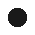 32332On-site vaccination930333Incentives632334Free/Affordable Vaccine530335Institutional Recommendation620336Provider Recommendation101117Reminder and Recall5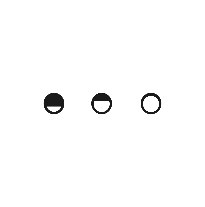 20338Message Framing4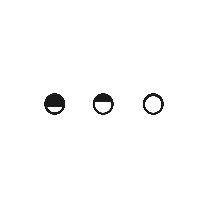 43449Vaccine Champion4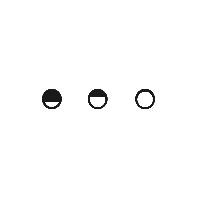 3033Likely Impact: No impact (Summary OR not significant)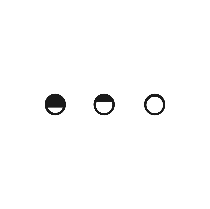 : No impact (Summary OR not significant): Little Impact (Summary OR between 1 and 1.25)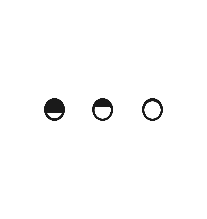 : Little Impact (Summary OR between 1 and 1.25): Moderate impact (Summary OR between 1.25 and 1.5)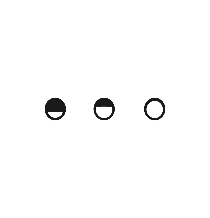 : Moderate impact (Summary OR between 1.25 and 1.5): Substantial impact (Summary OR > 1.5): Substantial impact (Summary OR > 1.5)Strength of Evidence0: No evidence (no studies)0: No evidence (no studies)1: Little evidence (No high-quality study (all studies are grade 3)) 1: Little evidence (No high-quality study (all studies are grade 3)) 2: Some evidence (1 to 2 grade 2 studies)2: Some evidence (1 to 2 grade 2 studies)3: Moderate evidence (>2 grade 2 studies or 1 to 2 grade 1 studies)3: Moderate evidence (>2 grade 2 studies or 1 to 2 grade 1 studies)4: Substantial evidence (>2 grade 1 studies)4: Substantial evidence (>2 grade 1 studies)